муниципальное бюджетное дошкольное образовательное учреждениегорода Ростова-на-Дону «Детский сад №11»Согласовано                                                                                                                                                                                                                                                                          педагогическим советом                                                                                                                                                                           протокол № 1 от   01.09.2015                                                                             Утверждено                                                                                   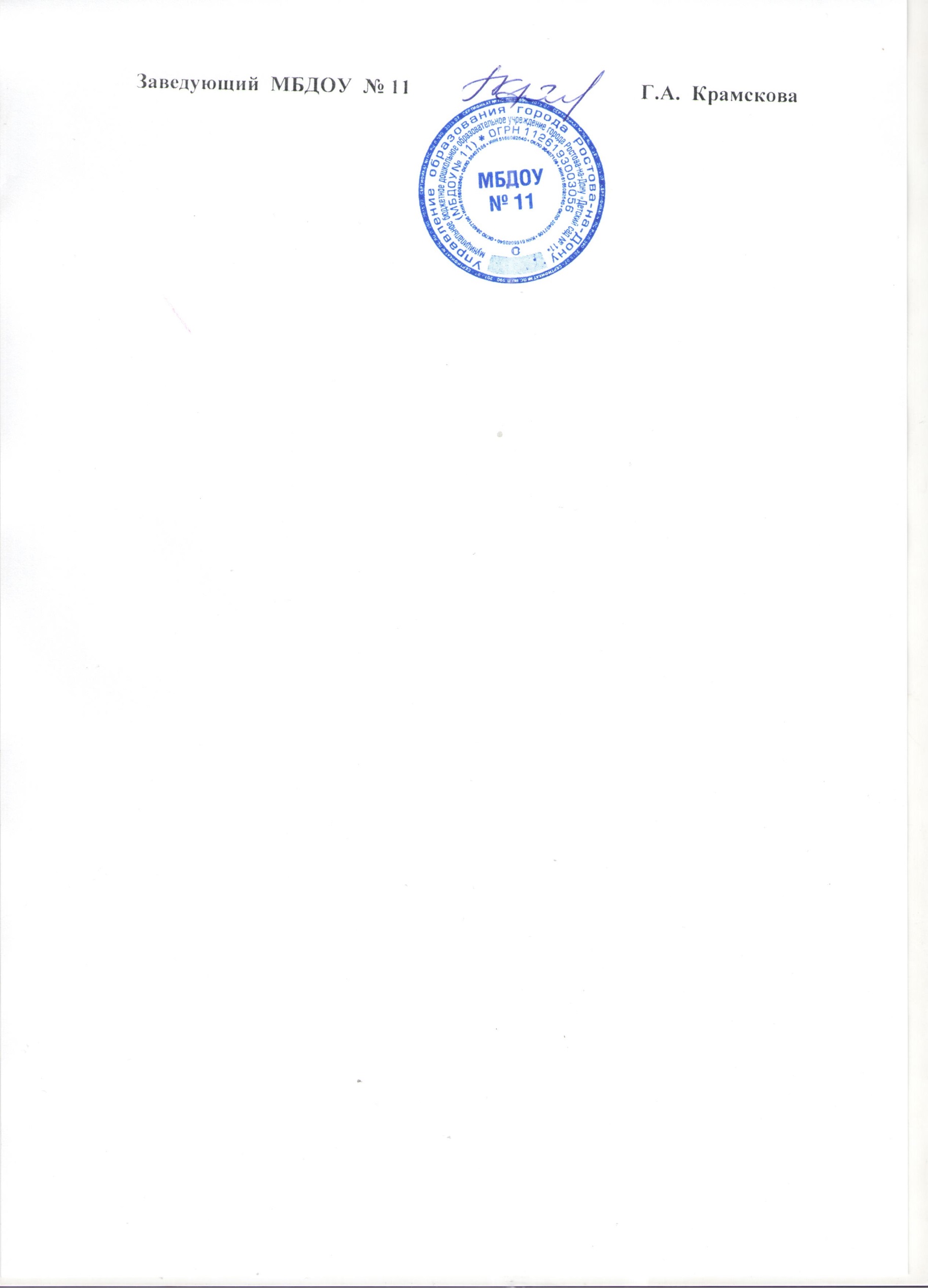 заведующий МБДОУ №11                                                                                                                                                                                                                                  __________ Г.А. Крамскова                                                                                                                                        приказ № 65  от 01.09.2015 Рабочая программа педагога дополнительного образования  поразвивающему курсу для детей  5-7  летсоставлена на основе программы обучения и развития « Раз – ступенька, Два-ступенька»под редакцией Л.Г. ПетерсонРазработчик:Педагог дополнительного образованияНовикова Татьяна Кузьминична2016-2017 учебный годРостов-на-ДонуПояснительная записка к модифицированной программе курса «Раз – ступенька, два - ступенька…»(развитие математических представлений)Модифицированная дополнительная образовательная программа обучения математике имеет социально-педагогическую направленность и составлена на основе государственной программы развития математических представлений «Раз – ступенька, два – ступенька…», предлагаемой Л.Г. Петерсон и Н.П. Холиной для дошкольной подготовки. Исследования психологов, многолетний опыт педагогов-практиков показывают, что наибольшие трудности в школе испытывают не те дети, которые обладают недостаточным объемом знаний, умений и навыков, а те, кто не готов к новой социальной роли ученика с определенным набором таких качеств, как умение слушать и слышать, работать в коллективе и самостоятельно, желание и стремление думать, стремление узнать что-то новое.Поэтому основными задачами математического развития дошкольников являются:Формирование мотивации учения, ориентация на удовлетворение познавательных интересов, радость творчества.Увеличение объема внимания и памяти.Формирование мыслительных операций (анализа, синтеза, сравнения, обобщения, классификации, аналогии). Развитие образного и вариативного мышления, фантазии, воображения, творческих способностей.Развитие речи, умения аргументировать свои высказывания, строить простейшие умозаключения.Выработка умения целенаправленно владеть волевыми усилиями, устанавливать правильные отношения со сверстниками и взрослыми, видеть себя глазами окружающих.Формирование умений планировать свои действия, осуществлять решение в соответствии с заданными правилами и алгоритмами, проверять результат своих действий.Программа включает задания, знакомящие детей с миром чисел и величин в интересной и доступной форме на разной степени трудности, с пространственными и временными ориентировками, дает возможность формирования целостного взгляда на окружающий мир. Задания подбираются с учетом индивидуальных особенностей личности ребенка, с опорой на его жизненный опыт, создавая ситуацию успеха для каждого из них. Каждый ребенок должен продвигаться вперед своим темпом и с постоянным успехом. Для решения этой задачи включается материал различной степени сложности – от необходимого минимума до возможного максимума.Работа по данной программе позволяет проводить занятия интегрированного типа, развивать мелкую моторику рук, использовать игровые формы деятельности. Дидактические игры не только являются формой усвоения знаний, но и способствуют общему развитию ребенка, его познавательных интересов и коммуникативных способностей. Содержание используемой государственной программы курса развития математических представлений «Раз – ступенька, два – ступенька…» рассчитано на 2 года обучения. Составителем модифицированной программы материал творчески переработан и сокращен до 1-го года подготовительных занятий с детьми старшего дошкольного возраста.Модифицированная программа курса развития математических представлений учитывает возрастные и психологические особенности детей 5,5 – 6,5 лет, предусматривает 1 занятия в неделю продолжительностью 20 минут, всего 30 занятия за год. Программа курса отражает современные научные взгляды на способы организации развивающего обучения, обеспечивает решение задач интеллектуального и личностного развития детей, формирование у них познавательных интересов и творческого мышления, способствует сохранению и поддержке их здоровья.Реализация содержания настоящей модифицированной программы развития математических представлений и подготовки к школе возможна на основании учебно-методического комплекта авторов Л.Г. Петерсон и Н.П. Холиной «Раз – ступенька, два – ступенька…» (тетради на печатной основе, ч. 1-2),  ориентированного на развитие мышления, творческих способностей детей, их интереса к математике. Тематический планобучения по курсу «Раз – ступенька, два – ступенька…»Содержание программы курса«Раз – ступенька, два - ступенька…»»(развитие математических представлений)Общие понятия (10 часов)       Свойство предметов: цвет, форма, размер, материал и др. Сравнение предметов по цвету, форме, размеру, материалу.Совокупности (группы) предметов или фигур, обладающим общим признаком. Составление совокупности по заданному признаку. Выделение части совокупности.Сравнение двух совокупностей (групп) предметов. Обозначение отношений равенства и неравенства.Установление равночисленности двух совокупностей (групп) предметов с помощью составления пар (равно – неравно, больше на… - меньше на …).Формирование общих представлений о сложении как объединении групп предметов в одно целое. Формирование общих представлений о вычитании как удалении части предметов из целого. Взаимосвязь между целым и частью.Начальные представления о величинах: длина, масса.Числа и операции над ними (11 часов)Прямой и обратный счет в пределах 10. Порядковый и ритмический счет.Образование следующего числа путем прибавления единицы. Название, последовательность и обозначение чисел от 1 до 10 цифрами, точками на отрезке прямой. Состав чисел первого десятка. Равенство и неравенство чисел. Сравнение чисел (больше на…, меньше на…) на наглядной основе.Формирование представлений о сложении и вычитании чисел в пределах 10 (с использованием наглядной опоры). Взаимосвязь между сложением и вычитанием чисел.Число 0 и его свойства.Решение простых (в одно действие) задач на сложение и вычитание с использованием наглядного материала.Пространственно – временные представления (3 часа)Примеры отношений: на – над – под, слева – справа – посередине, спереди – сзади, сверху – снизу.Ориентировка на листе бумаги в клетку. Геометрические фигуры и величины (6 часов)Формирование умения выделять в окружающей обстановке предметы одинаковой формы. Знакомство с геометрическими фигурами: квадрат, прямоугольник, треугольник, четырехугольник, круг, шар.  Формирование представлений о точке, прямой, луче, отрезке, ломаной линии, многоугольнике, углах, о равных фигурах, замкнутых и незамкнутых линиях.К концу обучения по программе «Раз – ступенька, два – ступенька…» предполагается продвижение детей в развитии мышления, речи, психических функций, формирование у них познавательных интересов, коммуникативных умений и творческих способностей.Обучающиеся должны иметь представление:- об использовании числового отрезка для присчитывания и отсчитывания одной или нескольких единиц;- об измерении длины предметов непосредственно и с помощью мерки;- о расположении предметов в порядке увеличения и порядке уменьшения их длины, ширины, высоты;- о геометрических фигурах: квадрате, треугольнике, круге, прямоугольнике, многоугольнике, параллелепипеде, цилиндре, конусе, пирамиде;- о простейших случаях разбиения фигуры на несколько частей, составления целых фигур из их частей.Знать:- части суток, последовательность дней в неделе, последовательность месяцев в году;- для каждого числа в пределах 10 предыдущее и последующее числа;- состав чисел первого десятка;- знаки >, <,  = для записи сравнения;- знаки +, -, = для записи сложения и вычитания;- общепринятые единицы измерения величин: сантиметр, литр, килограмм.Уметь:- выделять и выражать в речи признаки сходства и различия отдельных предметов и совокупностей;- объединять группы предметов, выделять часть, устанавливать взаимосвязь между частью и целым;- находить части целого и целое по известным частям;- считать в пределах 10 в прямом и обратном порядке, правильно пользоваться порядковыми и количественными числительными; - сравнивать числа в пределах 10 с помощью наглядного материала;- соотносить цифру с количеством предметов;- выражать словами местонахождение предмета, ориентироваться на листе клетчатой бумаги (вверху, внизу, справа, слева, посередине);- продолжить заданную закономерность с 1-2 изменяющимися признаками, найти нарушение закономерности;- выполнять сложение и вычитание чисел в пределах 10 на основе предметных действий;- непосредственно сравнивать предметы по длине, массе.Список литературы: Л.Г. Петерсон, Н.П. Холина. Раз – ступенька, два – ступенька… Практический курс математики для дошкольников. Методические рекомендации. Изд. 3-е, доп.и перераб. – М.: Издательство «Ювента», 2008.Л.Г. Петерсон, Н.П. Холина. Раз – ступенька, два – ступенька… Математика для дошкольников (ч. 1, 2). («Школа 2000…»).«Школа 2000…». Математика для каждого: концепция, программы, опыт работы/ Под ред. Г.В. Дорофеева. – М.: УМЦ «Школа 2000…», 2000.Календарно-тематическое планирование курса «Раз – ступенька, два - ступенька…»»(развитие математических представлений)Наименование разделов, темКоличество часовОбщие понятия27Числа и операции над ними27Пространственно-временные представления4Геометрические фигуры и величины6Итого:64№п/пТема занятияКол.часовДата1Свойства предметов: цвет, форма, размер, материал и др. 22Сравнение предметов по цвету, форме, размеру, материалу.23Обозначения отношений равенства и невавенства. Сравнение24Установление равночисленности двух групп с помощью составления пар (равно – не равно).25Отношение: часть – целое. Формирование общих представлений о сложении как объединении групп предметов в одно целое.26 Пространственные отношения: справа, слева.27Пространственные отношения: на, над, под.28Сравнение двух групп предметов. Обозначение отношений равенства и неравенства29Установление равночисленности двух групп с помощью составления пар (больше на… - меньше на…).210Формирование общих представлений о вычитании как удалении части предметов из целого.211Пространственные отношения: между, посередине. Ориентировка на листе бумаги в клетку.212Взаимосвязь между целым и частью. Представление: один – много.213Число 1 и цифра 1. Натуральное число как результат счета и измерения.214Число 2 и цифра 2. Пара215Формирование представлений о точке и линии216Представление об отрезке, прямой, луче.217Число 3 и цифра 3. Образование следующего числа путём прибавления единицы218Формирование представлений о замкнутой и незамкнутой линиях.219Формирование представлений о ломаной линии и многоугольнике.220Число 4 и цифра 4. Сравнение чисел на наглядной основе.221Число 5 и цифра 5. Поиск нарушения закономерности.222Число 6 и цифра 6. Взаимосвязь между сложением и вычитанием чисел.223Число 7 и цифра 7. Взаимосвязь между сложением и вычитанием чисел.224Число 8 и цифра 8. Название, последовательность и обозначение чисел цифрами.225Число 9 и цифра 9. Состав чисел первого десятка.226Число 0 и цифра 0. Состав чисел первого десятка.227Число 10. Представления о сложении и вычитании в пределах 10 на наглядной основе.228Знакомство с геометрическими фигурами – квадрат, прямоугольник, треугольник, круг. Конструирование фигур из палочек.229Знакомство с геометрическими фигурами – шар, куб, параллелепипед. Их распознавание.230Знакомство с геометрическими фигурами – пирамида, конус, цилиндр. Их распознавание.231Повторение. Пространственные отношения: справа, слева.132Повторение. Обозначения отношений равенства и невавенства. Сравнение133Повторение. Установление равночисленности двух групп с помощью составления пар (больше на… - меньше на…).134Повторение. Сложение и вычитание в пределах 10 на наглядной основе.1Итого занятий за год64